Якимова РозалияМастер-класс по конструированию из бумаги «Мухоморчик»При изучении темы "Грибы" воспитанники старшей  группы на занятии по конструированию делали мухомор из бумаги.                                                              Для изготовления такой поделки нам понадобились  следующие материалы:                             -Цветная бумага: красного, зеленого цветов-белая бумага-клейножницы-гуашь белая-ватные палочки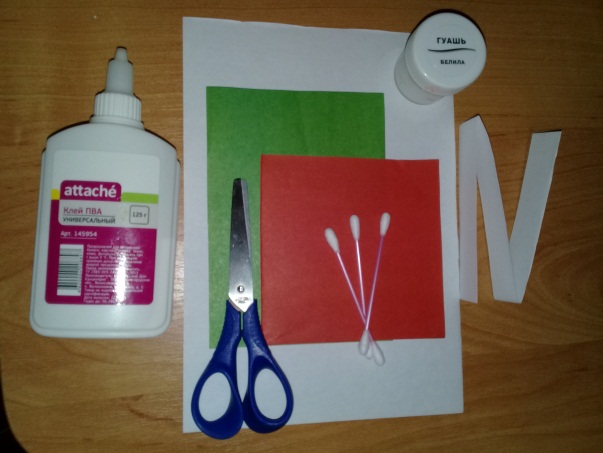 Начинаем делать шляпку мухомора: для этого вырезаем круг из красной цветной бумаги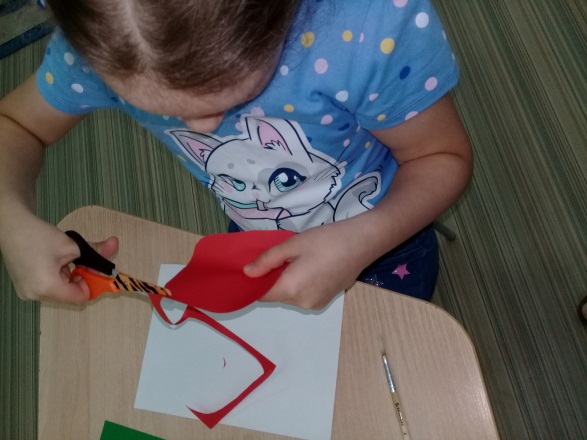 С помощью ватных палочек и белой гуаши наносим небольшие точки на круг                   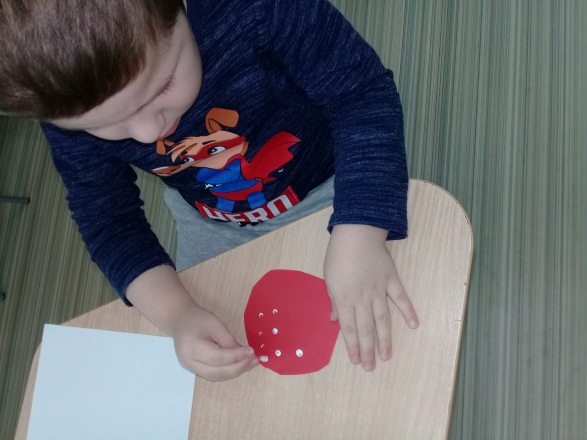 Пока гуашь высыхает, делаем ножку мухомора.Сворачиваем лист в трубочку и склеиваем, хорошо прижимая.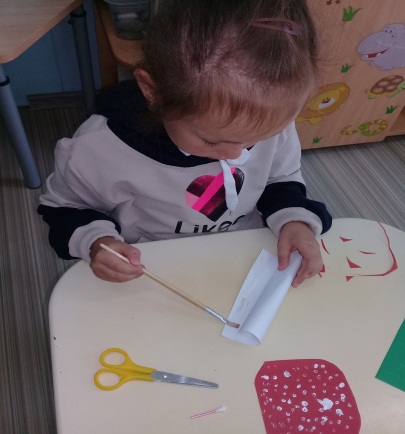 Далее делаем небольшие надрезы сверху и снизу.                                                           Отгибаем надрезы в стороны                                                                                                      Когда гуашь высохла на шляпке, делаем небольшой надрез на круге                                                        и сворачиваем его конусом                                                                                            Промазываем отогнутые полоски клеем и приклеиваем на ножку шляпку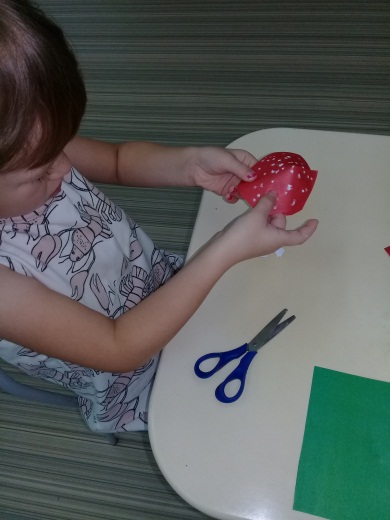 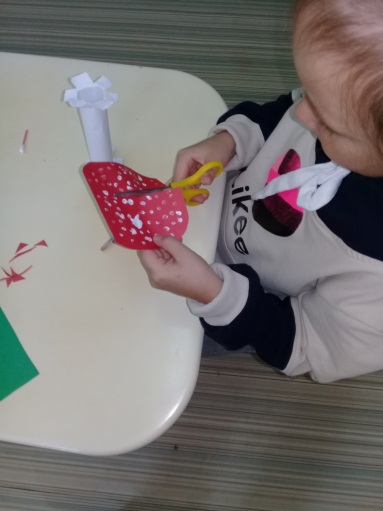 На ножке мухомора есть "юбочка", ее мы сделали из полосок бумаги, склеенных в форме капли.                                                                                                                        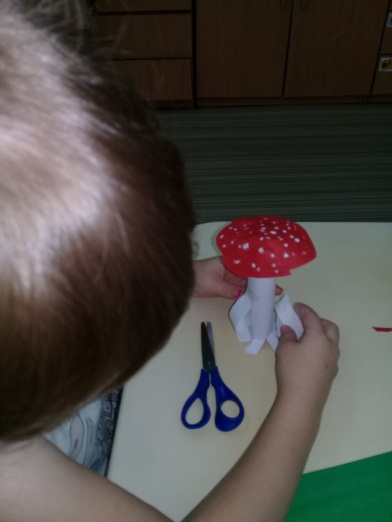 Из зеленой цветной бумаги вырезаем круг                                                                              Это полянка для мухоморчика.                                                              Приклеиваем мухоморчик на полянку 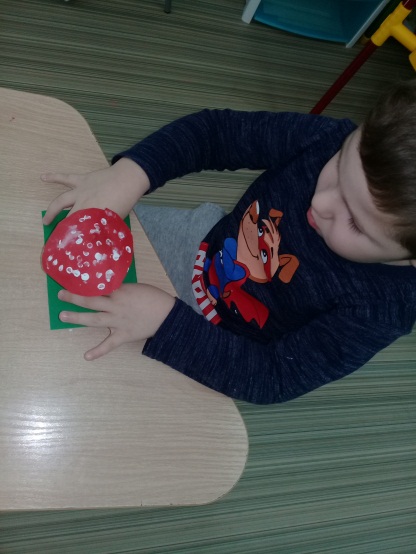 Вот такой мухомор получился                                                                                             Ребятам очень понравилось делать поделку: работа кропотливая и интересная, а результат порадовал всех.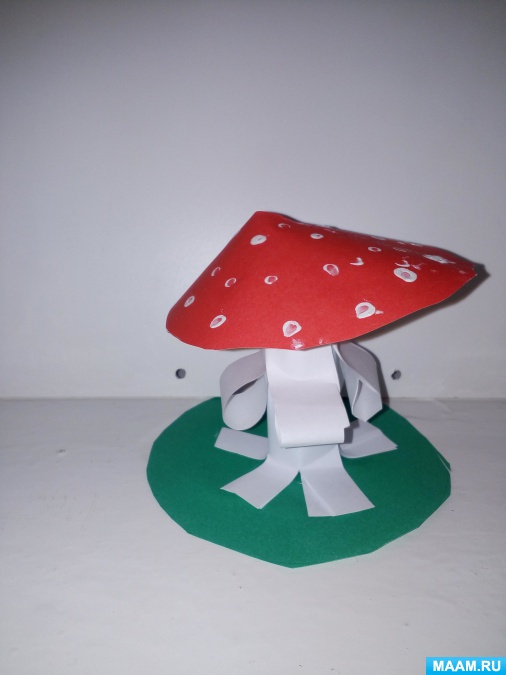 